1) StatusgjennomgangEt tilbakeblikk på året som har gått i forhold til referatet fra forrige medarbeidersamtale, og medarbeiders oppgaveløsning og resultater: Hvordan har medarbeideren utviklet seg siden forrige samtale? Hva har medarbeideren oppnådd av ønskede resultater, og hva har ikke blitt som forventet? 2) Mål og planerHvilke mål og oppdrag står enheten ovenfor i året som kommer? Hvordan påvirker dette for medarbeideren? 3) ArbeidsoppgaverHvilke tanker og forventninger har du til medarbeiderens bidrag og resultater, eksisterende og mulige nye oppgaver? Trivsel og mestringHva er den ansattes viktigste arbeidsoppgaver (på et overordnet nivå), og hvordan opplever du at medarbeideren mestrer dem (kryss av)?Forventninger til arbeidsoppgaver
Hvilke tanker og forventninger har du til medarbeiders bidrag og resultater, eksisterende og mulige nye oppgaver? 4) Kompetansea) Status utviklingsplanHvordan har medarbeiders kompetanseutvikling og gjennomførte tiltak fra utviklingsplanen vært? Hva har ikke blitt gjennomført, og hvorfor? b) KompetansebehovHvilken kompetanse har og/eller trenger medarbeideren for å ivareta sine arbeidsoppgaver? Eventuelle forslag til konkrete utviklingstiltak?5) Arbeidsmiljø og samspilla) ArbeidsmiljøHvordan opplever du at medarbeideren bidrar i arbeidsmiljøet? Konstruktiv tilbakemelding. b) SamarbeidHvordan opplever du at medarbeideren samarbeider med kollegaer? Konstruktiv tilbakemelding.c) Medarbeider - lederHvordan opplever du kommunikasjon og relasjon mellom medarbeideren og deg selv? Hva er bra, og hva kan forbedres?  6) Karriereutvikling Hvilke talenter, potensiale og muligheter for videre utvikling tenker du at medarbeideren har?      7) Mål for medarbeidersamtalenHva ønsker du å oppnå i denne medarbeidersamtalen? Dine tre viktigste punkter: 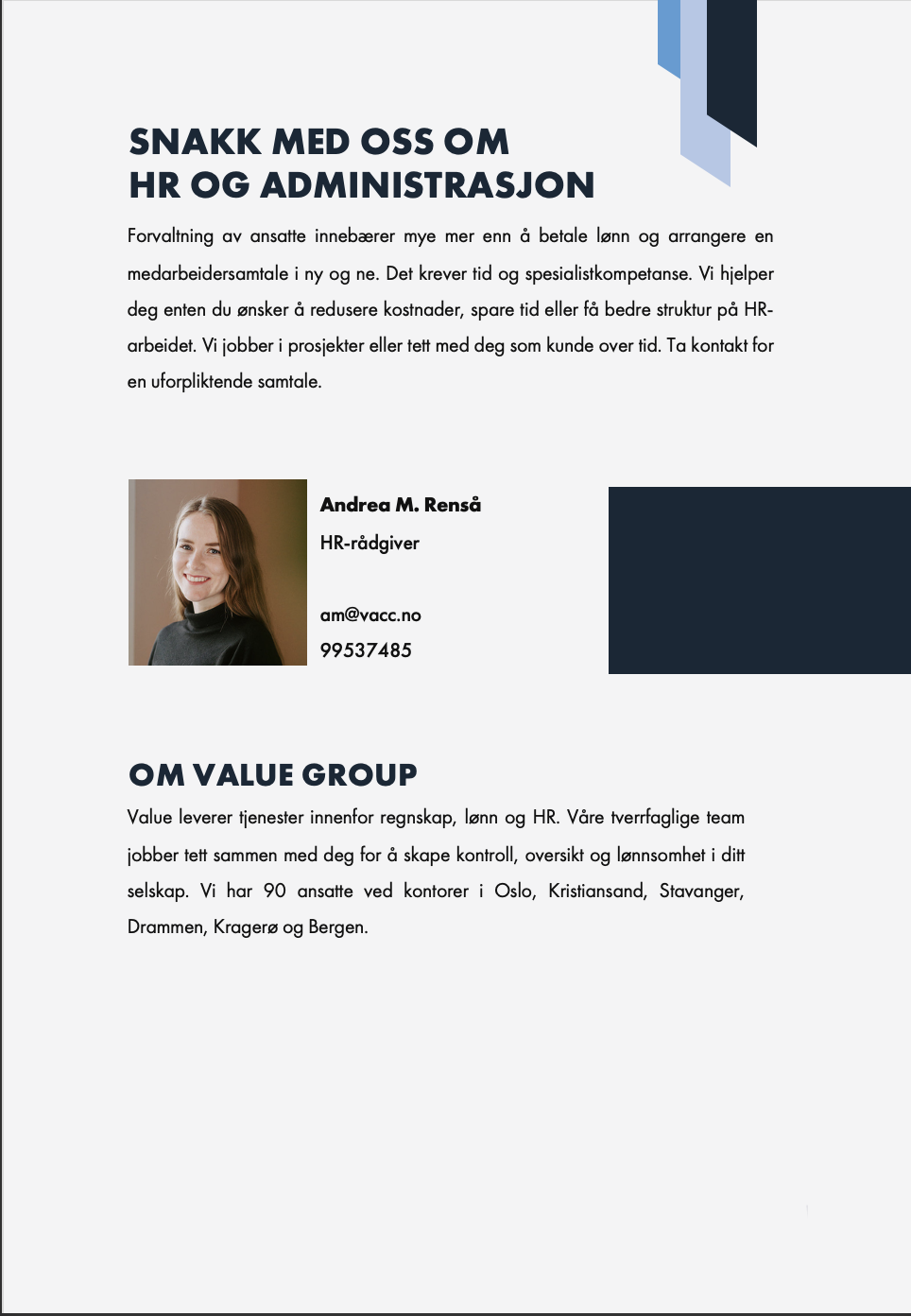 MedarbeidersamtaleForberedelsesskjema for leder | En mal fra Value GroupAvdelingMedarbeiderPlanlagt dato for samtaleArbeidsoppgaveMestrer oppgavenMestrer oppgavenMestrer oppgavenArbeidsoppgavedårligere enn forventetsom forventetbedre enn forventet